Les 211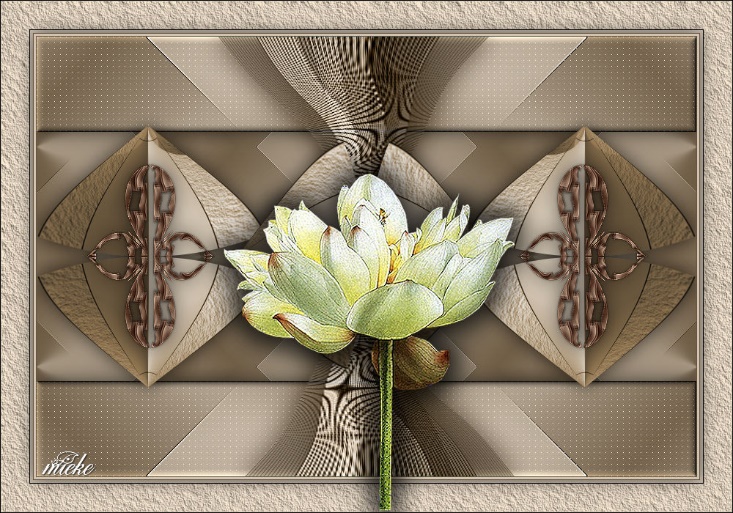 MateriaalFiltersFilter---Mehdi ---Sorting TilesFilter--- Simple---Top Left MirrorFilters--- AP 01 (Innovations)-lines-Silverlining---Dotty GridFilters---AAA Frames---Texture FrameKleuren ---Voorgrondkleur---  #d1c4b2  ---Achtergrondkleur #665338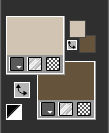 Verloop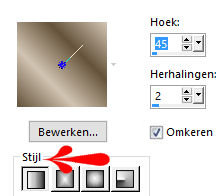 Lineair----Hoek---45   Herhalingen 2 Omkeren---Aangevinkt1.Bestand---Nieuw---Nieuwe afbeeldingAfmetingen afbeelding. Breedte---900---Hoogte---600.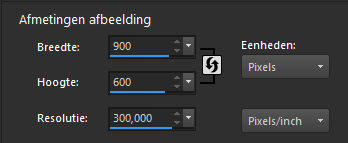 2.Vul je werkvel met het verloop3. Effecten---Insteekfilters---Mehdi ---Sorting Tiles –Block Range 300-500----Block-325---Crossed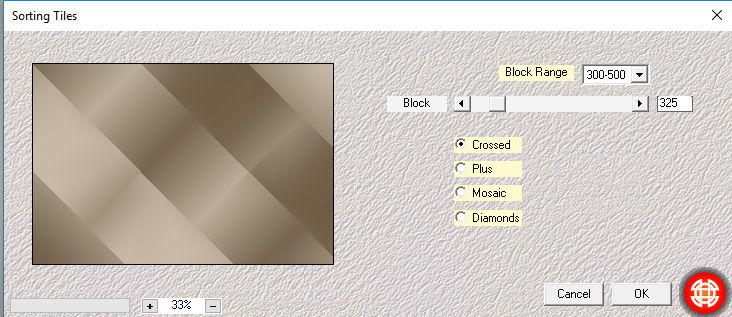 4. Effecten---Randeffecten---Sterker accentueren.5. Effecten---Insteekfilters---<I C Net Software> Filters Unlimited 2.0>---Simple---Top Left Mirror---Apply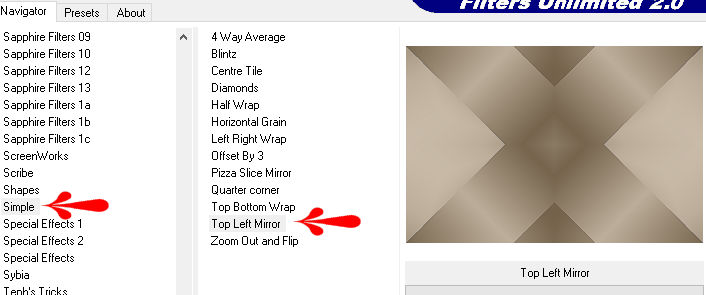 6. Effecten---Afbeeldingseffecten----Naadloze herhaling---Hoek---Bidirectioneel--- Horizontale verschuiving 0--- Verticale verschuiving 0---Overgang 50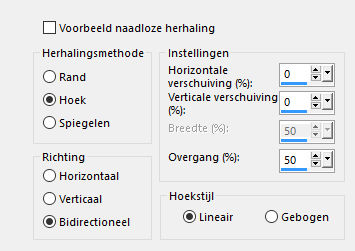 7. Klik op de S op je toetsenbordSelecties---Aangepaste Selectie---Boven 0---Links 0---Rechts 900---Onder---130.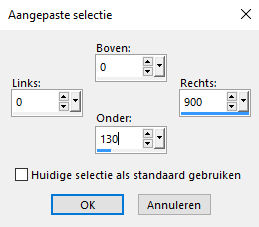 8.Selecties---Laag maken van selectie9. Effecten---Insteekfilters--- AP 01 (Innovations)-lines---Silverlining---Dotty Grid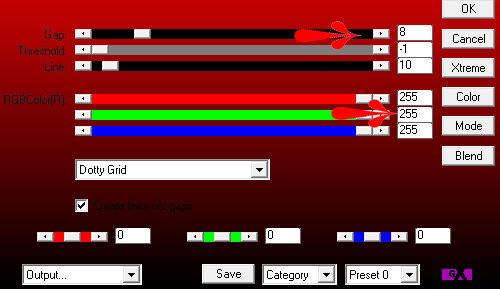 10. Effecten---3D-effecten---Afschuining binnen---10—8—3—0—3—kleur wit—50—30.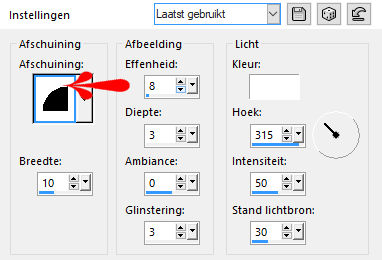 11.Selecties-Niets selecteren12. Effecten---3D-effecten--- Slagschaduw 0---0---60---35. Kleur zwart.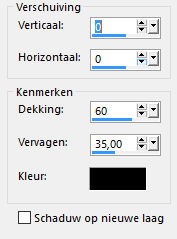 13. Lagen---Dupliceren14.Afbeelding---Omdraaien.15.Open--- deco-1.png16. Bewerken---KopiërenBewerken---Plakken als nieuwe laag op je werkvel17. Klik in je lagenpalet op deze laag---Zet Mengmodus op Luminantie oud18.Open--- deco-2.png19. Bewerken---KopiërenBewerken---Plakken als nieuwe laag op je werkvel20.Objecten---Uitlijnen---Links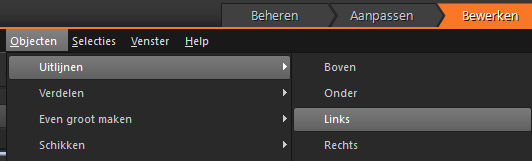 21. Lagen---Dupliceren22. Objecten---Uitlijnen---Rechts23. Lagen---Dupliceren24. Objecten---Uitlijnen---Centreren op doek25. Afbeelding---Vrij roteren---90% rechts—Eèn laag rond midden van doek roteren aangevinkt.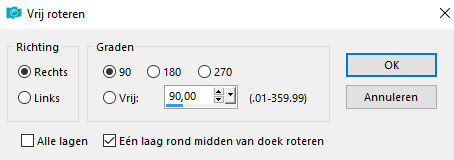 26. Lagen---Samenvoegen---Omlaag samenvoegen.  Herhaal dit nog een keer.27. Effecten---3D-effecten--- Slagschaduw 0---0---60---35. Kleur zwart.28.Open- deco-3.png29. Bewerken---KopiërenBewerken---Plakken als nieuwe laag op je werkvel30. Effecten---Afbeeldingseffecten---Verschuiving—min- 295---0.31. Lagen---Dupliceren32.Afbeelding---Spiegelen33.Lagen---Dupliceren35. Effecten---Afbeeldingseffecten---Verschuiving—min----295---0.36.In je lagenpalet maak je actief de onderste laag –Raster 137.Lagen---Dupliceren38. Effecten---Insteekfilters---<I C Net Software> Filters Unlimited 2.0>---Simple---Zoom Out and Flip---Apply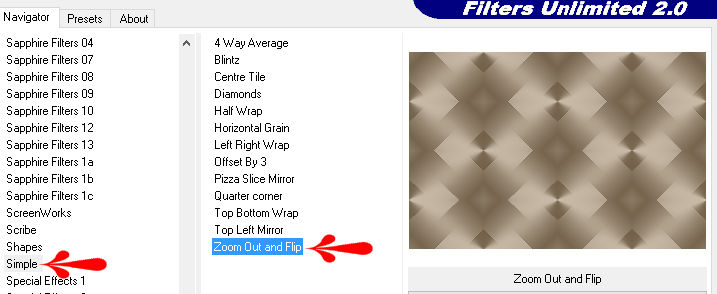 39. Afbeelding---Randen toevoegen---1 pixel---witAfbeelding---Randen toevoegen---3 pixels---Met je donkere kleurAfbeelding---Randen toevoegen---1 pixel---witAfbeelding---Randen toevoegen---45 pixel---met je lichte kleur.40. Effecten---Insteekfilters---AAA Frames---Texture Frame---40-0-0-1-100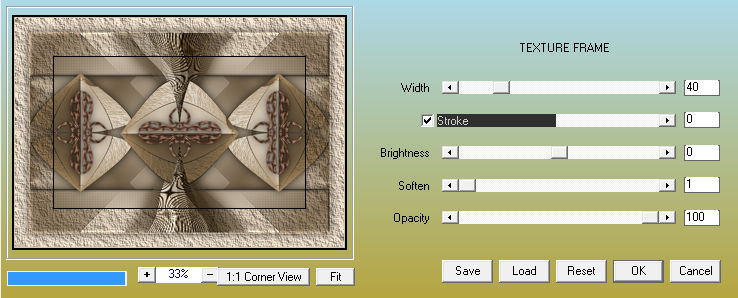 41.Open Tube---- 0123_CasiaFairy_2013.png42. Bewerken---KopiërenBewerken---Plakken als nieuwe laag op je werkvel43. Verschuif de tube iets naar onderen---Zie voorbeeld.44. Effecten---3D-effecten--- Slagschaduw 0---0---50---25. Kleur zwart. Herhaal dit nog een keer.45. Afbeelding---Randen toevoegen---1 pixel---Donkere kleur.46.Plaats je watermerk op een nieuwe laag.47.Opslaan als JPG>